xxxOd:	xxxOdesláno:	středa 15. září 2021 12:41Komu:	xxxKopie:	xxxPředmět:	RE: Objednávka č. 3610003354Přílohy:	Xerox Scan_15092021123554.pdfDobrý den, paní xx,v příloze vám zasílám potvrzenou objednávku. S pozdravemxxxOd: xxxDatum: středa 15. září 2021 12:24Komu: xxxPředmět: RE: Objednávka č. 3610003354Dobrý den, pane xxx,ještě Vás poprosím o zaslání potvrzené objednávky. Děkuji a přeji hezký denxxx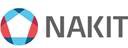 Národní agentura pro komunikační a informační technologie, s. p.Kodaňská 1441/46, 101 00 Praha 10 – Vršovice, Česká republikawww.nakit.czFrom: xxx Sent: Wednesday, September 15, 2021 12:21 PM To: xxxCc: xxxSubject: Re: Objednávka č. 3610003354Dobrý den, paní xxxděkujeme Vám za zaslání. Informace jsem předal kolegyni, která řeší fakturace. Přeji Vám pěkný den,xxxOd: xxxDatum: úterý 14. září 2021 10:15Komu: xxxKopie: xxxPředmět: Objednávka č. 3610003354Dobrý den,přílohou Vám zasíláme výše uvedenou objednávku.Vzhledem k povinnosti uveřejňovat veškeré smlouvy v hodnotě nad 50 tis. Kč bez DPH v Registru smluv vyplývající ze zákona č. 340/2015 Sb., Vás žádámeo potvrzení objednávky, a to nejlépe zasláním skenu objednávky podepsané za Vaši stranu osobou k tomu oprávněnou tak, aby bylo prokazatelnéuzavření smluvního vztahu. Uveřejnění v souladu se zákonem zajistí objednatel - Národní agentura pro komunikační a informační technologie, s.p.S pozdravem a přáním příjemného dnexxx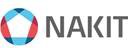 Národní agentura pro komunikační a informační technologie, s. p.Kodaňská 1441/46, 101 00 Praha 10 – Vršovice, Česká republikawww.nakit.czxxxALEF NULA, a.s. | Pernerova 691/42 | 186 00 Praha 8 | CZ Mobile: xxx | xxx www.alefnula.com | training.alef.com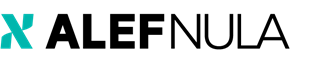 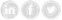 Bezpečnější financování s #CiscoCapital. Pro více informací nás prosím neváhejte kontaktovat.Please consider your environmental responsibility before printing. Help us to save energy and make cleaner world. Thank you.